Куда: Уважаемые господа!Компания «Спецприцеп» совместно с официальным дилером по РФ ООО "МаксКар" благодарит Вас за интерес к нашей продукции и имеет честь представить ее Вам в виде коммерческого предложения.Коммерческое предложение № от 16.08.2019 г.Низкорамный 5-ти осный трал СпецПрицеп 994275, 2017 г.в. ПТС выдан 10.08.2017 г.,пробег около 30 тыс.км., в наличии в р. Крым, г. Симферополь.Видео данного 5-ти трала на нашем канале в Ютуб:https://www.youtube.com/watch?v=9P4WBXqb0ss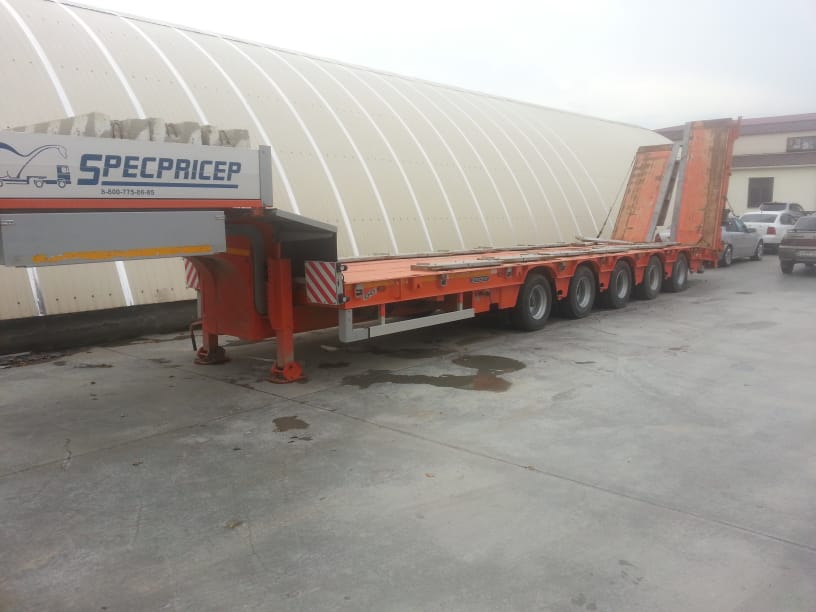 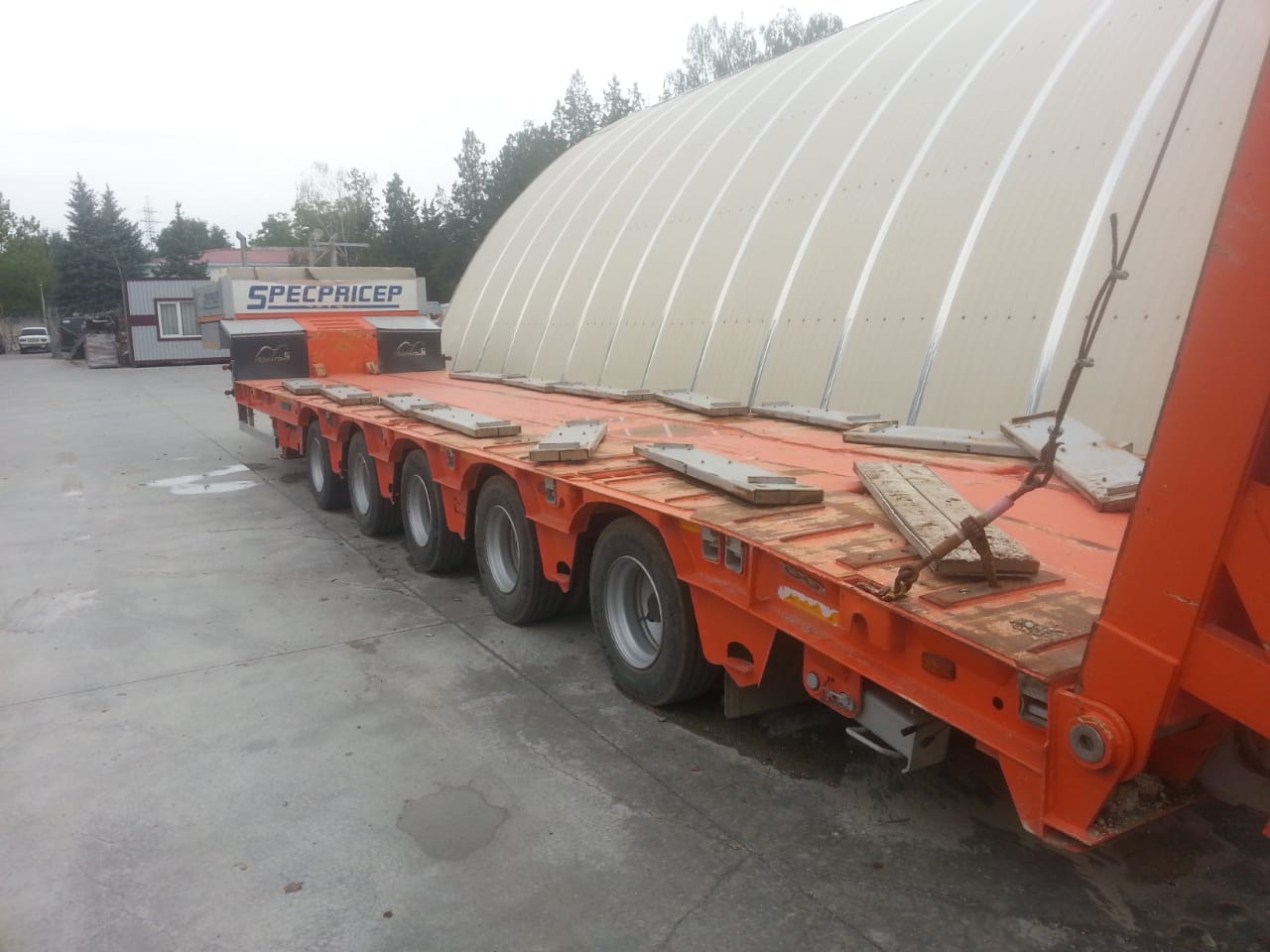 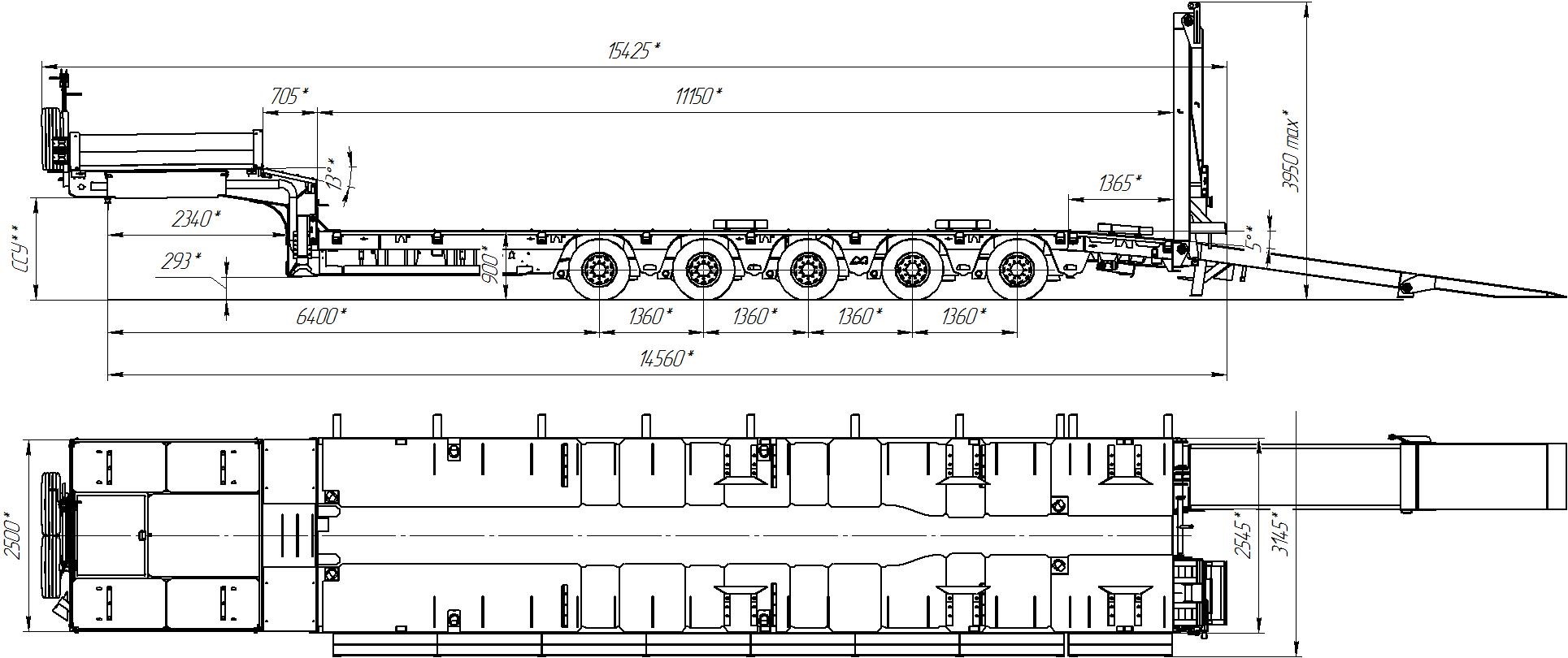 Цена данного 5-ти осного трала СпецПрицеп 994275, 2017 г.в., пробег около 30 тыс.км., составляет самовывозом из г. Симферополь: 3 450 000 р., в т.ч. НДС 20%, возможен кредит, лизинг.Доставка до Вашего региона обсуждается.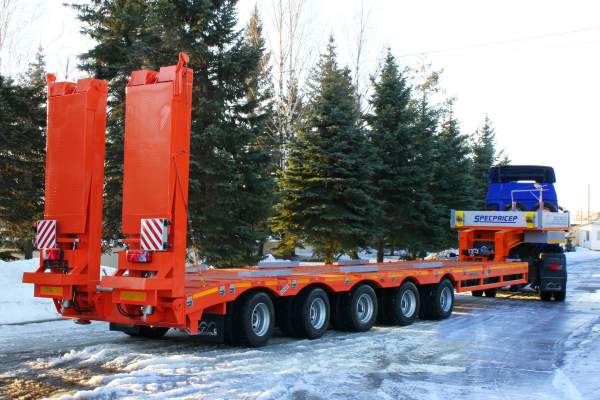 Цена подобного нового полуприцепа 994275 составляет самовывозом из г. Тверь: - в данной комплектации (гидравлические трапы 8 градусов заезд, автономная гидростанция, уширители с ящиками) - 4 655 000 р., в т.ч. НДС 20%.- в базовой комплектации (механические трапы 13 гр., без уширителей) - 4 200 000 р., в т.ч. НДС 20%.Возможно в новый трал доустановить следующее дополнительное оборудование:- Оси BPW пр-ва Германия                                                                   + 336 000,00 рублей с НДС- Оси SAF или Gigant пр-ва Германия                                                 + 252 000,00 рублей с НДС- выдвижные уширители до 3145 мм и с ящиками под них              + 180 000,00 рублей с НДС;- гидравлические трапы двойного сложения (угол заезда – 8+8º)    + 200 000,00 рублей с НДС;- механизм подъема оси                                                                         + 80 000,00 рублей с НДС;- автономная гидростанция 2 кВт                                                         + 75 000,00 рублей с НДС;- проблесковый маяк с кронштейном                                                   + 5 000,00 рублей с НДС;- металлоконструкция с тентом на гусаке                                                      + 30 000,00 рублей с НДС;- стойки 1 пара, высотой 1000 мм                                                         + 20 000,00 рублей с НДС.Условия оплаты – предоплата от 25%, окончательная оплата после получения уведомления о готовности полуприцепа к отгрузке.Срок производства 35-40 рабочих дней с возможной досрочной отгрузкой.Срок действия коммерческого предложения до 31.01.2019 г.          Гарантия: 12 месяцев.Производство ООО «Компания «Спецприцеп» сертифицировано по ISO 9001 (регистрационный № РОСС RU.ИС06.К00058).Компания «Спецприцеп» заинтересована во взаимовыгодном и долгосрочном сотрудничестве с Вами.Видео 5-ти осный низкорамный трал SpecPricep 994275, 2018 г.в., ширина 3,15 м.:https://youtu.be/XSBf4FxuGYkВидео низкорамный трал СпецПрицеп 5 осей ROR, пневмо:https://youtu.be/V2p7Un9gZqgВидео Полуприцеп трал Specpricep 6-ти осный модель 994276, 2018 г.в.:https://youtu.be/iEY9RzknOQUВидео 5-ти осный низкорамный трал-телескоп Спецприцеп 994275, 2018 г.в.:https://youtu.be/eLELZ_s9le0Видео 5-ти осный трал-телескоп SpecPricep 9942L5R-92sss-g (аналог файмонвиль):https://youtu.be/SEN8PeUwHMYпосмотрите наши свежие фото и видео с завода:https://cloud.mail.ru/public/KFuT/zN7hXQ3HhС уважением, Карнаков Вячеслав Владимирович
директор ООО "МаксКар"
8 (383) 233-32-53
8-913-752-39-768-913-477-09-39 (служебный)
стоянка - г. Новосибирск, ул. Кубовая, 60.
(карьер Мочище, ост. Объединение 4, автобаза "КатуньТранс")
maxcar54@mail.ruwww.maxcar54.ruhttps://www.youtube.com/channel/UCIiFI5uro5xB8fkw0N0pyRg/videos  994275Грузоподъемность 63 тонны, ДхШ 11150x2545 мм, погрузочная высота 900 мм, межосевое расстояние 1360 мм, шины Кама - 235/75R17,5 (20 + 2 зап. колеса); остаток резины 50-60%,габаритная длина от шкворня 15600 мм; снаряженная масса 15800 кг., включая гидротрапы и уширители.Оси ROR пр-ва Италия – 5 шт. (3 стационарные + 2 самоустанавливающиеся). Пневматическая подвеска ROR пр-ва Италия с краном регулировки уровня пола; шкворень 2 или 3,5” на выбор; опоры механические двухскоростные, водостойкая светотехника, ЕBS WABCO, коуши для увязки груза (утопленные в настил). Стопора от бокового смещения, тракозацепы, лебедка для подъема запасного колеса, борта на гусаке алюминиевые, съемные высотой 400 мм, противооткатные упоры 2 шт. трапы гидравлические двойного сложения, 810 мм шириной, с углом заезда 8 градусов,механическая опора на скосе, выдвижные знаки негабарит 4шт., с мерцающими фонарями, розетка под проблесковый маяк, карманы под стойки.Высота ССУ-1300.3 450 000,00 руб., в т.ч. НДС 20%